Kanalni ventilator DPK 28/4 AJedinica za pakiranje: 1 komAsortiman: 
Broj artikla: 0086.0635Proizvođač: MAICO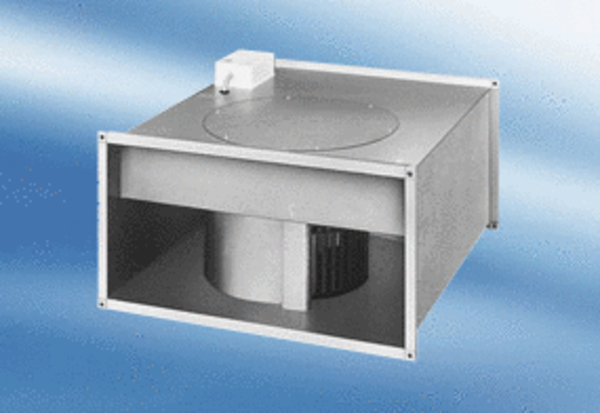 